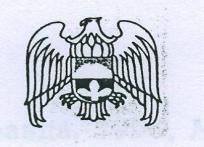 КЪЭБЭРДЭЙ-БАЛКЪЭР  РЕСПУБЛИКЭМ ТАШЛЫ-ТАЛА КЪУАЖЭ СОВЕТЫМ И ЩIЫПIЭ САМОУПРАВЛЕНЭКЪАБАРТЫ-МАЛКЪАР РЕСПУБЛИКА ТАШЛЫ-ТАЛ ЭЛ ЖЕР-ЖЕР САМОУПРАВЛЕНИЯСЫНЫ СОВЕТИСОВЕТ МЕСТНОГО САМОУПРАВЛЕНИЯ СЕЛЬСКОГО ПОСЕЛЕНИЯ ТАШЛЫ-ТАЛАКАБАРДИНО-БАЛКАРСКОЙ РЕСПУБЛИКИ                    361374,  Лескенский район, с.Ташлы-Тала, ул. Ленина, 38,  тел. 99-8-55РЕШЕНИЕ № 2Седьмой сессии Совета местного самоуправлениясельского поселения Ташлы-Тала Лескенского муниципального районаКабардино-Балкарской Республики «28»  декабрь  2019 г.                                                                                       с.п.Ташлы-Тала «О бюджете сельского поселения Ташлы-Тала Лескенского муниципального района Кабардино-Балкарской Республикина 2020 год и на плановый период 2021 и 2022 годов»«Статья 1. Основные характеристики бюджета сельского поселения Ташлы-Тала Лескенского муниципального района Кабардино-Балкарской Республики на 2020 год:1. Утвердить основные характеристики местного бюджета сельского поселения Ташлы-Тала Лескенского муниципального района (далее – местный бюджет) на 2020 год, с учетом уровня инфляции, не превышающего 3,0 процента (декабрь 2019 года к декабрю 2018 года):1)  прогнозируемый общий объем доходов местного бюджета на 2020 год в сумме  4 293 469 рублей 45 копеек, в том числе объем межбюджетных трансфертов из республиканского бюджета Кабардино-Балкарской Республики в сумме  33 200 рублей 00 копеек, субвенции и иные межбюджетные  трансферты в сумме 90750 рублей 00 копеек, из бюджета Лескенского муниципального района Кабардино-Балкарской Республики в сумме 3 701 175 рублей 00 копеек; собственные доходы в сумме 468 344 рублей 45 копеек.2) прогнозируемый  общий объем расходов местного бюджета на 2020 год в сумме 4 293 469 рублей 45 копеек.2. Утвердить основные характеристики местного бюджета сельского поселения Ташлы-Тала Лескенского  муниципального района (далее – местный бюджет) на 2021 год и на 2022 год  с учетом уровня инфляции, не превышающего 4,0 процента (декабрь 2021 года к декабрю 2020 года и 4,0 процента (декабрь 2022 года к декабрю 2021 года): 1) прогнозируемый общий объем доходов местного бюджета на 2021 год в сумме 4 180 513 рублей 25 копеек (республиканский бюджет 24 100 рублей 00 копеек, субвенции и иные межбюджетные  трансферты 82 181 рублей 42 копеек, бюджет Лескенского  муниципального района  3 601 175 рублей 00  копеек); собственные доходы в сумме 473 056 рублей 83 копеек.2) прогнозируемый общий объем доходов местного бюджета на 2022 год в сумме  4 214 780 рублей 71 копеек (республиканский бюджет 24 100  рублей 00 копеек, субвенции и иные межбюджетные  трансферты 86 794 рублей 69 копеек, бюджет Лескенского муниципального района 3 601 175 рубля 00 копеек); собственные доходы в сумме 502 711 рублей 02 копеек.  3) прогнозируемый  общий объем расходов местного бюджета на 2021 год в сумме 4 180 513 рублей 25 копеек и на 2022 год в сумме 4 214 780 рублей 71 копеек;4) дефицит Местного бюджета на 2021 год в сумме ноль рублей и на 2022 год в сумме ноль рублей; Статья 2. Нормативы распределения доходов между бюджетами бюджетной системы Российской Федерации на 2020 год и на плановый период 2021 и 2022 годов.В соответствии с пунктом 2 статьи 184.1 Бюджетного кодекса Российской Федерации утвердить нормативы распределения доходов между бюджетами бюджетной системы Российской Федерации на 2020 г и на плановый период 2021 и 2022 годов согласно приложению №1 к настоящему Решению.Статья 3.Главные администраторы доходов местного бюджета и главные администраторы источников финансирования дефицита местного бюджета.1. Утвердить перечень главных администраторов доходов местного бюджета на 2020 год и на плановый период 2021 и 2022 годов согласно приложению №2 к настоящему Решению.2. Утвердить перечень главных администраторов источников финансирования дефицита местного бюджета на 2020 год и на плановый период 2021 и 2022 годов согласно приложению №3 к настоящему Решению.3. В случае изменения в 2020 году и на плановый период 2021 и 2022 годов состава и (или) функций администраторов доходов местного бюджета или  администраторов источников финансирования дефицита местного бюджета местная администрация сельского поселения Ташлы-Тала  Лескенского муниципального района Кабардино-Балкарской Республики вправе при определении принципов назначения, структуры кодов и присвоении кодов классификации доходов бюджетов Российской Федерации и источников финансирования дефицитов бюджетов вносить соответствующие изменения в состав закрепленных за ними кодов классификации доходов бюджетов Российской Федерации или классификации источников финансирования дефицитов бюджетов.Статья 4. Особенности администрирования доходов бюджетов бюджетной системы Российской Федерации в 2020 году и на плановый период 2021 и 2022 годовВ случаях, установленных законодательством Российской Федерации, государственные органы и органы государственной власти, не являющиеся федеральными органами исполнительной власти, органы местного самоуправления, а также находящиеся в их ведении бюджетные учреждения осуществляют начисление, учет и контроль за правильностью исчисления, полнотой уплаты государственной пошлины за совершение действий, связанных с лицензированием, проведением аттестации, государственной пошлины за государственную регистрацию, а также за совершение прочих юридически значимых действий, платежей по отдельным видам неналоговых доходов, подлежащих зачислению в местный бюджет, включая пени и штрафы по ним, а также осуществляют взыскание задолженности и принимают решения о возврате (зачете) указанных платежей в порядке, установленном для осуществления соответствующих полномочий администраторами доходов местного бюджета. Порядок учета и отражения в бюджетной отчетности указанных платежей устанавливается местной администрацией сельского поселения  Ташлы-Тала  Лескенского муниципального района Кабардино-Балкарской Республики.Статья 5. Особенности использования средств, получаемых муниципальными бюджетными учреждениями1. Средства в валюте Российской Федерации, полученные муниципальными бюджетными учреждениями от приносящей доход деятельности, учитываются на лицевых счетах, открытых им в Министерстве финансов Кабардино-Балкарской Республики, и расходуются муниципальными бюджетными учреждениями в соответствии с генеральными разрешениями (разрешениями), оформленными местной администрацией сельского поселения Ташлы-Тала  Лескенского муниципального района Кабардино-Балкарской Республики в установленном Министерством финансов Кабардино-Балкарской Республики порядке, и сметами доходов и расходов по приносящей доход деятельности, утвержденными в порядке, определяемом местной администрацией сельского поселения Ташлы-Тала  Лескенского муниципального района Кабардино-Балкарской Республики в пределах остатков средств на их лицевых счетах, если иное не предусмотрено настоящим Решением. Средства, полученные от приносящей доход деятельности, не могут направляться муниципальными  бюджетными учреждениями на создание других организаций, покупку ценных бумаг и размещаться на депозиты в кредитных организациях.2. Средства в валюте Российской Федерации, поступающие во временное распоряжение муниципальных бюджетных учреждений в соответствии с законодательными и иными нормативными правовыми актами Российской Федерации, учитываются на лицевых счетах, открытых им в Министерстве финансов Кабардино-Балкарской Республики, в порядке, установленном Министерством финансов Кабардино-Балкарской Республики.Статья 6. Бюджетные ассигнования местного бюджета на 2020 год и на плановый период 2021 и 2022 годов. 1. Утвердить ведомственную структуру расходов Местного бюджета согласно приложению 4 к настоящему Решению;2. Утвердить в пределах общего объема расходов, установленного статьей 1 настоящего Решения, распределение бюджетных ассигнований по разделам и подразделам, целевым статьям и видам расходов классификации расходов бюджета согласно приложению 5 к настоящему Решению;Статья 7. Особенности использования бюджетных ассигнований по обеспечению деятельности органов местного самоуправления и муниципальных учреждений1. Местная администрация сельского поселения Ташлы-Тала  Лескенского муниципального района Кабардино-Балкарской Республики не вправе принимать решения, приводящие к увеличению в 2020 году и на плановом 2021 и 2022 годах численности муниципальных служащих и работников муниципальных учреждений.Статья 8. Особенности исполнения местного бюджета1. Направить в 2020 году остатки средств местного бюджета по состоянию на 1 января 2020 года на лицевых счетах получателей средств местного бюджета, образовавшиеся в связи с неполным использованием бюджетных ассигнований, утвержденных Решением   сессии Совета местного самоуправления сельского поселения Ташлы-Тала  Лескенского муниципального района Кабардино-Балкарской Республики от 29 декабря 2018 года  "О бюджете сельского поселения  Ташлы-Тала  Лескенского муниципального района Кабардино-Балкарской Республики на 2019 год" на те же цели в 2020 году в качестве дополнительных бюджетных ассигнований.Средства, полученные бюджетными учреждениями от предпринимательской деятельности и не использованные по состоянию на 31 декабря, зачисляются в тех же суммах на вновь открываемые соответствующим бюджетным учреждениям лицевые счета.2. Установить в соответствии с пунктом 3 статьи 217 Бюджетного кодекса Российской Федерации следующие основания для внесения в 2020 году и на плановом 2021 и 2022 годах изменений в показатели сводной бюджетной росписи местного бюджета, связанные с резервированием средств в составе утвержденных бюджетных ассигнований:1) распределение средств на уплату налога на имущество организаций и земельного налога  распорядителями средств местного бюджета и бюджетными учреждениями, находящимися в их ведении, в связи с изменением законодательства Российской Федерации о налогах и сборах с 1 января 2006 года, предусмотренных по подразделу "Другие общегосударственные вопросы" раздела "Общегосударственные вопросы" классификации расходов бюджетов;3. Установить в соответствии с пунктом 3 статьи 217 Бюджетного кодекса Российской Федерации следующие основания для внесения в 2020 году и на плановом 2021 и 2022 годах изменений в показатели сводной бюджетной росписи местного бюджета, связанные с особенностями исполнения местного бюджета и (или) перераспределения бюджетных ассигнований между  распорядителями средств местного бюджета:1) использование остатков средств Местного бюджета, указанных в части 1 настоящей статьи;Статья 9. Вступление в силу настоящего РешенияНастоящее Решение вступает в силу с 1 января 2020 года.Председатель Совета местного самоуправлениясельского  поселения Ташлы-Тала                                                                               Токуев Б.М                                                                                                                                     Приложение №1 к  решению № 2   от 28 . 12 .2019 г Совета местного самоуправления«О бюджете сельского поселения Ташлы-Тала  Лескенского муниципального   района Кабардино-Балкарской Республики на 2020 год и на плановый период 2021 – 2022 годов»ДОХОДЫ МЕСТНОГО БЮДЖЕТА ПО ВИДАМ ДОХОДОВ НА 2020 ГОД И НА ПЛАНОВЫЙ ПЕРИОД 2021-2022 ГОДОВ	                                                                                                                              ( рублей)   Приложение №2 к решению № 2   от   28. 12 . 2019 г Совета местного самоуправления  «О бюджете сельского поселения Ташлы-Тала  Лескенского муниципального   района Кабардино-Балкарской Республики на 2020 год и на плановый период 2021-2022 годов»ПЕРЕЧЕНЬ ГЛАВНЫХ АДМИНИСТРАТОРОВ ДОХОДОВ МЕСТНОГО БЮДЖЕТА НА 2020 ГОД И НА ПЛАНОВЫЙ ПЕРИОД 2021-2022 ГОДОВПриложение №3 к проекту решения № 2  от   28.12.2019 гСовета местного самоуправления  «О бюджете сельского поселения Ташлы-Тала  Лескенского муниципального   района Кабардино-Балкарской Республики на 2020 год и на плановый период 2021-2022 годов»ПЕРЕЧЕНЬ ГЛАВНЫХ АДМИНИСТРТОРОВ ИСТОЧНИКОВ ФИНАНСИРОВАНИЯ ДЕФИЦИТА МЕСТНОГО БЮДЖЕТА НА 2020 ГОД И НА ПЛАНОВЫЙ ПЕРИОД 2021-2022 ГОДОВПриложение № 4к решению № 2 от    28.12.2019 г Совета местного самоуправления  «О бюджете сельского поселения Ташлы-Тала  Лескенского муниципального   района Кабардино-Балкарской Республики на 2020 год и на плановый период 2021-2022 годов»ВЕДОМСТВЕННАЯ СТРУКТУРА РАСХОДОВ МЕСТНОГО БЮДЖЕТА НА 2020 ГОД И ПЛАНОВЫЙ ПЕРИОД 2021-2022 ГОДОВ                                                                                                                                   Приложение № 5к решению № 2  от   28.12.2019 г совета местного самоуправления  «О бюджете сельского поселения Ташлы-Тала  Лескенского муниципального   района Кабардино-Балкарской Республики на 2020 год и на плановый период 2021-2022 годов»РАСПРЕДЕЛЕНИЕ БЮДЖЕТНЫХ АССИГНОВАНИЙ НА 2020 ГОД И НА ПЛАНОВЫЙ ПЕРИОД 2021-2022 ГОДОВ ПО РАЗДЕЛАМ И ПОДРАЗДЕЛАМ, ЦЕЛЕВЫМ СТАТЬЯМ И ВИДАМ РАСХОДОВ КЛАССИФИКАЦИИ РАСХОДОВ БЮДЖЕТА                                                                                                                            Приложение № 6к решению № 2  от   28.12.2019 г совета местного самоуправления  «О бюджете сельского поселения Ташлы-Тала  Лескенского муниципального   района Кабардино-Балкарской Республики на 2020 год и на плановый период 2021-2022 годов»         ИСТОЧНИКИ ФИНОНСИРОВАНИЯ ДЕФЕЦИТА МЕСТНОГО БЮДЖЕТА НА 2020    ГОД И НА ПЛАНОВЫЙ ПЕРИОД 2021-2022 ГОДОВКБКНаименование КВД2020 год2021 год2022 год1 01 02010 01 0000 110Налог на доходы физических лиц с доходов, источником которых является налоговый агент, за исключением доходов, в отношении которых исчисление и уплата налога осуществляются в соответствии со статьями 227, 227.1 и 228 Налогового кодекса Российской Федерации (сумма платежа (перерасчеты, недоимка и задолженность по соответствующему платежу, в том числе по отмененному)130 040,00136 281,00141 750,001 05 03010 01 0000 110Единый сельскохозяйственный налог (сумма платежа (перерасчеты, недоимка и задолженность по соответствующему платежу, в том числе по отмененному)1 700,001.06.01030.10.1000.110Налог на имущество физических лиц, взимаемый по ставкам, применяемым к объектам налогообложения, расположенным в границах сельских поселений (сумма платежа (перерасчеты, недоимка и задолженность по соответствующему платежу, в том числе по отмененному)35 000,0036 400,0037 850,001.06.06033.10.1000.110Земельный налог с организаций, обладающих земельным участком, расположенным в границах сельских поселений (сумма платежа (перерасчеты, недоимка и задолженность по соответствующему платежу, в том числе по отмененному)9 900,0010 300,0010 700,001.06.06043.10.1000.110Земельный налог с физических лиц, обладающих земельным участком, расположенным в границах сельских поселений (сумма платежа (перерасчеты, недоимка и задолженность по соответствующему платежу, в том числе по отмененному)15 950,0016 600,0017 264,001.03.02231.01.0000.110Доходы от уплаты акцизов на дизельное топливо, подлежащие распределению между бюджетами субъектов Российской Федерации и местными бюджетами с учетом установленных дифференцированных нормативов отчислений в местные бюджеты (по нормативам, установленным Федеральным законом о федеральном бюджете в целях формирования дорожных фондов субъектов Российской Федерации)123 427,62126 067,79135 849,171.03.02241.01.0000.110Доходы от уплаты акцизов на моторные масла для дизельных и (или) карбюраторных (инжекторных) двигателей, подлежащие распределению между бюджетами субъектов Российской Федерации и местными бюджетами с учетом установленных дифференцированных нормативов отчислений в местные бюджеты (по нормативам, установленным Федеральным законом о федеральном бюджете в целях формирования дорожных фондов субъектов Российской Федерации)Российской Федерации635,76632,64669,821.03.02251.01.0000.110Доходы от уплаты акцизов на автомобильный бензин, подлежащие распределению между бюджетами субъектов Российской Федерации и местными бюджетами с учетом установленных дифференцированных нормативов отчислений в местные бюджеты (по нормативам, установленным Федеральным законом о федеральном бюджете в целях формирования дорожных фондов субъектов Российской Федерации)161 219,66164 209,58175 870,481.03.02261.01.0000.110Доходы от уплаты акцизов на прямогонный бензин, подлежащие распределению между бюджетами субъектов Российской Федерации и местными бюджетами с учетом установленных дифференцированных нормативов отчислений в местные бюджеты (по нормативам, установленным Федеральным законом о федеральном бюджете в целях формирования дорожных фондов субъектов Российской Федерации)-15928,59-17 434,18-17 242,451.11.05035.10.0000.120Доходы от сдачи в аренду имущества, находящегося в оперативном управлении органов управления сельских поселений и созданных ими учреждений (за исключением имущества муниципальных бюджетных и автономных учреждений)5 400,002.02.15001.10.0000.150Дотации бюджетам сельских поселений на выравнивание бюджетной обеспеченности3 701 175,003 601 175,003 601 175,002.02.16001.10.0000.150Дотации бюджетам сельских поселений на выравнивание бюджетной обеспеченности из бюджетов муниципальных районов33 200,0024 100,0024 100,002.02.35469.10.0000.150Субвенции бюджетам сельских поселений на проведение Всероссийской переписи населения 2020 года9 900,002.02.35118.10.0000.150Субвенции бюджетам сельских поселений на осуществление первичного воинского учета на территориях, где отсутствуют военные комиссариаты80 850,0082 181,4286 794,69Код бюджетной классификации Российской Федерации    Код бюджетной классификации Российской Федерации    Наименование  главного  администратора доходов            Главные администраторы доходовДоходов местного бюджетаМуниципальное казенное учреждение «Местная администрация сельского поселения Ташлы-Тала  Лескенского муниципального района Кабардино-Балкарской Республики»Муниципальное казенное учреждение «Местная администрация сельского поселения Ташлы-Тала  Лескенского муниципального района Кабардино-Балкарской Республики»Муниципальное казенное учреждение «Местная администрация сельского поселения Ташлы-Тала  Лескенского муниципального района Кабардино-Балкарской Республики»7031 13 01995 10 0000 130Прочие доходы от оказания платных услуг (работ) получателями средств бюджета сельских поселений7031 17 01050 10 0000 180Невыясненные поступления, зачисляемые в бюджеты поселений7031 17 05050 10 0000 180Прочие неналоговые поступления,  зачисляемые в бюджеты поселений 7032 02 15001 10 0000 150Дотации бюджетам поселений на выравнивание бюджетной обеспеченности7032 02 16001 10 0000 150Дотации бюджетам поселений на выравнивание бюджетной обеспеченности7032 02 04999 10 7120 150Прочие субсидии бюджетам поселений (разработка генеральных планов и корректировка правил землепользования и застройка сельских поселений)7032 02 35118 10 0000 150Субвенции бюджетам поселений на осуществление первичного воинского учета на территориях, где отсутствуют военные комиссариаты7032 19 05000 10 0000 150Возврат остатков субсидий, субвенций и иных межбюджетных трансфертов, имеющих целевое назначение, прошлых лет, из бюджетов поселений7032 02 20216 10 0000 150Субсидии бюджетам поселений на осуществление дорожной деятельности в отношении автомобильных дорог общего пользования, а также капитального ремонта и ремонта дворовых территорий многоквартирных домов, проездов к дворовым территориям многоквартирных домов населенных пунктов7032 02 3546910 0000 150Cубвенции бюджетам сельских поселении на проведение Всероссийской переписи населения 2020 годКод главыКод группы, подгруппы, статьиИ вида источниковНаименование703010 50201 10 0000 510Муниципальное казенное учреждение «Местная администрация сельского поселения Ташлы-Тала  Лескенского муниципального  района Кабардино-Балкарской Республики»703010 50201 10 0000 610Муниципальное казенное учреждение «Местная администрация сельского поселения Ташлы-Тала  Лескенского муниципального  района Кабардино-Балкарской Республики»892020 10100 10 0000 710Муниципальное казенное учреждение «Управление  по экономике и финансам местной  администрации Лескенского муниципального района Кабардино-Балкарской Республики»Наименование показателяКБККБККБККБККБК2020 год2021 год2022 годНаименование показателяКВСРРазделПодразделКЦСРКВР2020 год2021 год2022 год123456789 ВСЕГО:4 293 469,454 180 513,254 214 780,71Условные расходы70300000000000000000112 458,29 216 399,00Администрация сельского поселения7031 884 825,091 807 551,091 817 051,09ОБЩЕГОСУДАРСТВЕННЫЕ ВОПРОСЫ703011 884 825,091 812 992,151 822 492,15Глава местной администрации7030102666 229,49   666 229,49666 229,49Выполнение функций органами местного самоуправления70301027710090019666 229,49666 229,49   666 229,49Фонд оплаты труда государственных (муниципальных) органов и взносы по обязательному социальному страхованию70301027710090019100666 229,49666 229,49   666 229,49Фонд оплаты труда государственных (муниципальных) органов01027710090019121511 697,00511 697,00511 697,00Фонд оплаты труда государственных (муниципальных) органов70301027710090019121511 697,00511 697,00511 697,00Взносы по обязательному социальному страхованию на выплаты денежного содержания и иные выплаты работникам государственных (муниципальных) органов01027710090019129154 532,49154 532,49154 532,49Взносы по обязательному социальному страхованию на выплаты денежного содержания и иные выплаты работникам государственных (муниципальных) органов70301027710090019129154 532,49154 532,49154 532,49Функционирование Правительства Российской Федерации, высших исполнительных органов государственной власти субъектов Российской Федерации, местных администраций70301041 218 595,601 146 762,661 156 262,66Руководство и управление в сфере установленных функций703010478200900191 218 595,601 141 321,601 150 821,60Центральный аппарат70301047820090019100900 762,60895 321,6895 321,6Фонд оплаты труда государственных (муниципальных) органов01047820090019121691 830,00687 651,00687 651,00Фонд оплаты труда государственных (муниципальных) органов70301047820090019121691 830,00691 830,00691 830,00Взносы по обязательному социальному страхованию на выплаты денежного содержания и иные выплаты работникам государственных (муниципальных) органов01047820090019129208 932,66208 932,66208 932,66Взносы по обязательному социальному страхованию на выплаты денежного содержания и иные выплаты работникам государственных (муниципальных) органов70301047820090019129208 932,66208 932,66208 932,66Выполнение функций органами местного самоуправления70301047820090019200305 832,94234 000,00243 500,00Уплата налога на имущество организаций и земельного налога7030104782009001980012 000,0012 000,00   12 000,00Обеспечение деятельности финансовых, налоговых и таможенных органов и органов финансового (финансово-бюджетного) надзора703010612 886,9412 886,9412 886,94Обеспечение деятельности финансовых, налоговых и таможенных органов и органов финансового (финансово-бюджетного) надзора7030106939007939050011 886,9411 886,9411 886,94Обеспечение деятельности финансовых, налоговых и таможенных органов и органов финансового (финансово-бюджетного) надзора703010639203739205401 000,001 000,001 000,00Другие общегосударственные вопросы703011312 900,003 000,00   3 000,00Прочая закупка товаров, работ и услуг для обеспечения государственных (муниципальных) нужд703011312 900,003 000,003 000,00Взнос в Ассоциацию "Совет муниципальных образований КБР" по внепрограммному направлению расходов "Обеспечение деятельности Совета местного самоуправления" в рамках внепрограммного направления деятельности "Совет местного самоуправления"703011377100927943 000,00      3 000,00      3 000,00Уплата иных платежей703011377100927948003 000,00       3 000,00      3 000,00Всероссийская перепись населения703011399900546909 900,00Прочая закупка товаров, работ и услуг для обеспечения государственных (муниципальных) услуг703011399900546902009 900,00703011399900546902009 900,00НАЦИОНАЛЬНАЯ ОБОРОНА7030280 850,0082 181,4286 794,69Мобилизационная и вневойсковая подготовка703020380 850,0082 181,4286 794,69Осуществление первичного воинского учета на территориях, где отсутствуют военные комиссариаты7030203999005118010080 850,0082 181,4286 794,69Фонд оплаты труда государственных (муниципальных) органов0203999005118012162 096,7763 119,3766 662,59Фонд оплаты труда государственных (муниципальных) органов7030203999005118012162 096,7763 119,3766 662,59Взносы по обязательному социальному страхованию на выплаты денежного содержания и иные выплаты работникам государственных (муниципальных) органов0203999005118012918 753,2319 062,0520 132,10Взносы по обязательному социальному страхованию на выплаты денежного содержания и иные выплаты работникам государственных (муниципальных) органов7030203999005118012918 753,2319 062,0520 132,10НАЦИОНАЛЬНАЯ ЭКОНОМИКА70304269 354,45273 475,83295 147,02Дорожное хозяйство (дорожные фонды)7030409269 354,45273 475,83295 147,02Содержание автомобильных дорог общего пользования федерального значения в рамках подпрограммы "Дорожное хозяйство" государственной программы Российской Федерации "Развитие транспортной системы"70304092420192058269 354,45273 475,83295 147,02Ремонт и содержание автомобильных дорог70304092420192058200269 354,45273 475,83295 147,02Выполнение функций органами местного самоуправления70304092420192058200269 354,45   273 475,83295 147,02ЖИЛИЩНО-КОММУНАЛЬНОЕ ХОЗЯЙСТВО70305231 390,0968 951,74158 193,03Прочая закупка товаров, работ и услуг для обеспечения государственных (муниципальных) услуг703050205299999200Благоустройство7030503231 390,09   68 951,74  158 193,03Прочие услуги для государственных нужд70305030599999999231 390,0968 951,74   158 193,03Выполнение функций органами местного самоуправления70305030599999999200231 390,09   68 951,74   158 193,03Культура, кинематография и средства массовой информации70308011 631 162,881 644 466,881 449 767,88Дворцы и дома культуры, другие учреждения культуры и средств массовой информации703080111201900591001 103 366,881 103 366,881 103 366,88Фонд оплаты труда учреждений08011120190059111847 440,00847 440,00847 440,00Фонд оплаты труда учреждений70308011120190059111847 440,00847 440,00847 440,00Взносы по обязательному социальному страхованию на выплаты по оплате труда работников и иные выплаты работникам учреждений08011120190059119255 926,88255 926,88255 926,88Взносы по обязательному социальному страхованию на выплаты по оплате труда работников и иные выплаты работникам учреждений70308011120190059119255 926,88255 926,88255 926,88Обеспечение деятельности подведомственных учреждений70308011120190059200527 796,00541 100,00346 401,00Социальная политика70310170 100,00170 100,00170 100,00Пенсии за выслугу лет и доплаты за выслугу лет к страховой пенсии муниципальным служащим703100171000Н0600 300170 100,00170 100,00170 100,00Социальное обеспечение и иные выплаты населению703110171000Н0600170 100,00170 100,00170 100,00Социальные выплаты гражданам, кроме публичных нормативных социальных выплат703110171000Н0600300170 100,00170 100,00170 100,00Наименование показателяКБККБККБККБК2020 год2021 год2022 годНаименование показателяРазделПодразделКЦСРКВР2020 год2021 год2022 год12345678ВСЕГО:4 293 469,454 180 513,25 4 214 780,71Условные расходы00000000000000000112 458,29 216 399,00ОБЩЕГОСУДАРСТВЕННЫЕ ВОПРОСЫ011884 825,091 807 551,091 817 051,09Глава местной администрации0102    666 229,49666 229,49666 229,49Выполнение функций органами местного самоуправления01027710090019    666 229,49666 229,49    666 229,49Фонд оплаты труда государственных (муниципальных) органов и взносы по обязательному социальному страхованию01027710090019100    666 229,49666 229,49    666 229,49Фонд оплаты труда государственных (муниципальных) органов01027710090019121511 697,00511 697,00511 697,00Фонд оплаты труда государственных (муниципальных) органов01027710090019121511 697,00511 697,00511 697,00Взносы по обязательному социальному страхованию на выплаты денежного содержания и иные выплаты работникам государственных (муниципальных) органов01027710090019129154 532,49154 532,49154 532,49Взносы по обязательному социальному страхованию на выплаты денежного содержания и иные выплаты работникам государственных (муниципальных) органов01027710090019129154 532,49154 532,49154 532,49Функционирование Правительства Российской Федерации, высших исполнительных органов государственной власти субъектов Российской Федерации, местных администраций01041 218 595,601 141 321,601 150 821,60Руководство и управление в сфере установленных функций010478200900191 218 595,60 1 141 321,601 150 821,60Центральный аппарат01047820090019100900 762,66  895 321,60895 321,60Фонд оплаты труда государственных (муниципальных) органов01047820090019121691 830,00691 830,00691 830,00Фонд оплаты труда государственных (муниципальных) органов01047820090019121691 830,00691 830,00691 830,00Взносы по обязательному социальному страхованию на выплаты денежного содержания и иные выплаты работникам государственных (муниципальных) органов01047820090019129208 932,66208 932,66208 932,66Взносы по обязательному социальному страхованию на выплаты денежного содержания и иные выплаты работникам государственных (муниципальных) органов01047820090019129208 932,66208 932,66208 932,66Выполнение функций органами местного самоуправления01047820090019200305 832,94234 000,00243 500,00Уплата налога на имущество организаций и земельного налога0104782009001980012 000,0012 000,0012 000,00Обеспечение деятельности финансовых, налоговых и таможенных органов и органов финансового (финансово-бюджетного) надзора    01069390079390 500 	       12 886,9412 886,9412 886,94Другие общегосударственные вопросы01133 000,003 000,003 000,00Прочая закупка товаров, работ и услуг для обеспечения государственных (муниципальных) нужд011315Г0099998 200Взнос в Ассоциацию "Совет муниципальных образований КБР" по внепрограммному направлению расходов "Обеспечение деятельности Совета местного самоуправления" в рамках внепрограммного направления деятельности "Совет местного самоуправления"011377100927943 000,003 000,003 000,00Уплата иных платежей011377100927948003 000,003 000,003 000,00011377100927948003 000,003 000,003 000,00НАЦИОНАЛЬНАЯ ОБОРОНА0280 850,0082 181,4286 794,69Мобилизационная и вневойсковая подготовка020380 850,0082 181,4286 794,69Осуществление первичного воинского учета на территориях, где отсутствуют военные комиссариаты0203999005118010080 850,0082 181,4286 794,69Фонд оплаты труда государственных (муниципальных) органов0203999005118012162 096,7763 119,3766 662,59Фонд оплаты труда государственных (муниципальных) органов0203999005118012162 096,7763 119,3766 662,59Взносы по обязательному социальному страхованию на выплаты денежного содержания и иные выплаты работникам государственных (муниципальных) органов0203999005118012918 753,2319 062,0520 132,10Взносы по обязательному социальному страхованию на выплаты денежного содержания и иные выплаты работникам государственных (муниципальных) органов0203999005118012918 753,2319 062,0520 132,10НАЦИОНАЛЬНАЯ ЭКОНОМИКА04269 354,45273 475,83295 147,02Дорожное хозяйство (дорожные фонды)0409269 354,45273 475,83295 147,02Содержание автомобильных дорог общего пользования федерального значения в рамках подпрограммы "Дорожное хозяйство" государственной программы Российской Федерации "Развитие транспортной системы"04092420192058269 354,45273 475,83295 147,02Ремонт и содержание автомобильных дорог04092420192058200269 354,45273 475,83295 147,02Выполнение функций органами местного самоуправления04092420192058200269 354,45273 475,83295 147,02ЖИЛИЩНО-КОММУНАЛЬНОЕ ХОЗЯЙСТВО05231 390,09186 851,09    295 147,02Прочая закупка товаров, работ и услуг для обеспечения государственных (муниципальных) услуг    050205299999999 244Благоустройство0503231 390,09   68 951,74     158 193,03Прочие услуги для государственных нужд05030599999999231 390,09 68 951,74158 193,03Выполнение функций органами местного самоуправления05030599999999200231 390,0968 951,74   158 193,03Культура, кинематография и средства массовой информации08011 631 162,881 644 466,88   1 449 767Дворцы и дома культуры, другие учреждения культуры и средств массовой информации080111201900591001 103 366,88 1 103 366,88 1 103 366,88 Фонд оплаты труда учреждений08011120190059111847 440,00847 440,00847 440,00Фонд оплаты труда учреждений08011120190059111847 440,00847 440,00847 440,00Взносы по обязательному социальному страхованию на выплаты по оплате труда работников и иные выплаты работникам учреждений08011120190059119255 926,88255 926,88255 926,88Взносы по обязательному социальному страхованию на выплаты по оплате труда работников и иные выплаты работникам учреждений08011120190059119255 926,88255 926,88255 926,88Обеспечение деятельности подведомственных учреждений08011120190059200527 796,00 541 100,00  346 401,00Социальная политика10170 100,00  170 100,00170 100,00Пенсии за выслугу лет и доплаты за выслугу лет к страховой пенсии муниципальным служащим100171000Н0600  300170 100,00 170 100,00  170 100,00Социальное обеспечение и иные выплаты населению100171000Н0600300 170 100,00 170 100,00170 100,00Социальные выплаты гражданам, кроме публичных нормативных социальных выплат100171000Н0600300170 100,00170 100,00170 100,00Код бюджетной классификации РФВид заимствований2020год2021год2022год703.01050201100000.510Увеличения  прочих остатков средств денежных средств бюджета-4 293 469,45-4 180 513,25-4 214 780,71703.01050201100000.610Уменьшения  прочих остатков средств денежных средств бюджета4 293 469,454 180 513,254 214 780,71703.01050200000000.000Остаток средств бюджета0,000,000,00